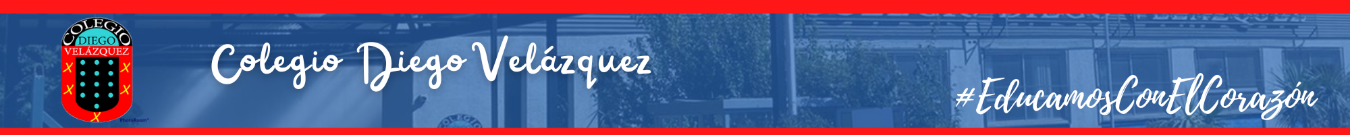 RUTAS DE EVALUACIÓNHacer clic para acceder a las Rutas de Evaluación